Felsőoktatási intézmény neve (ahol jogviszonyban van):______________________________________KérelemEzúton szeretném kérni a 2_______/2________ tanév _____________ félévétől átvételemet a ______________________________________________________________ szakról. Vállalom az átvételi eljárás feltételeit. Egyúttal kérem, hogy az alábbi tantárgy(ak)at beszámíthassam az MTF-es képzésembe:IndokolásIndokaim a következők:______________________________________________________________________________________________________________________________________________________________________Budapest, 2_____________________________________________________hallgató aláírása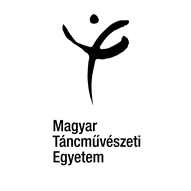 Átvételi kérelem más felsőoktatási intézménybőlIkt. _________________Hallgató neve:Hallgató neve:Évfolyam:Szak, melyre át szeretne jelentkezni:Specializáció:Specializáció:Finanszírozás:                  Állami öszt./tám.                           Ktg/Önkölt.Finanszírozás:                  Állami öszt./tám.                           Ktg/Önkölt.Finanszírozás:                  Állami öszt./tám.                           Ktg/Önkölt.Munkarend:  nappali  estiTelefonszám:Telefonszám:Értesítési cím:Értesítési cím:Értesítési cím:Korábbi IntézményKorábbi IntézményKorábbi IntézményMagyar Táncművészeti Főiskola (tematikák 75%-os egyezősége esetén kérhető)Magyar Táncművészeti Főiskola (tematikák 75%-os egyezősége esetén kérhető)Magyar Táncművészeti Főiskola (tematikák 75%-os egyezősége esetén kérhető)Magyar Táncművészeti Főiskola (tematikák 75%-os egyezősége esetén kérhető)Magyar Táncművészeti Főiskola (tematikák 75%-os egyezősége esetén kérhető)Tantárgy neveKreditÉrdemjegyTárgy kódja:Tárgy neve:KreditOktató egyetértése, aláírásaOktató egyetértése, aláírásaIgen / NemIgen / NemIgen / NemIgen / NemIgen / NemIgen / Nem